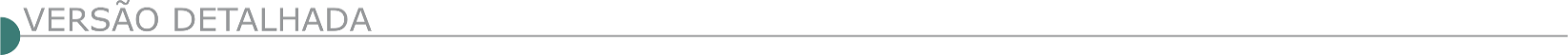 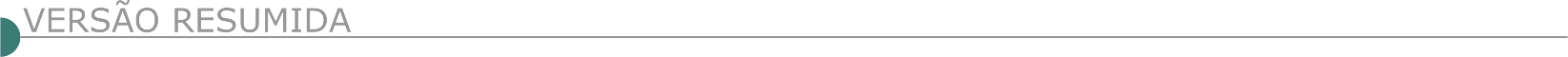 ESTADO DE MINAS GERAISSERVIÇO SOCIAL DA INDÚSTRIA DEPARTAMENTO REGIONAL DE MINAS GERAISALTERAÇÃO E PRORROGAÇÃO - CONCORRÊNCIA SESI Nº 7639.2023.NLI.PP.0032.Objeto: Execução das obras de construção de nova unidade escolar de 02 pavimentos em estrutura de concreto pré-fabricada, contemplando estacionamento no platô da nova edificação escolar, área de convivência, ginásio, instalação de reservatório de água, rampa e escada para acesso entre os prédios, nova subestação elétrica, reforma do estacionamento existente na unidade e substituição, reforma de parte do gradil na divisa com a rua pública e estacionamento já existente no local, em atendimento à Unidade do SESI localizada na Avenida Alcebíades Gili, n.º 11, Bairro Centro, CEP 37640-000, em Extrema - MG. Nova data limite para entrega dos envelopes de habilitação e proposta comercial: até às 14:30min do dia 11/07/2023. Nova data para abertura dos envelopes de habilitação (sessão pública): às 14:30min do dia 11/07/2023. Edital e suas alterações disponíveis para consulta pela internet, no endereço https://compras.fiemg.com.br/.ALTERAÇÃO E PRORROGAÇÃO - CONCORRÊNCIA SESI N.º 7939.2023.NLI.PP.0035Objeto: Execução das obras de ampliação e reforma na Unidade do SESI, denominada "Abílio Rodrigues Patto, localizada na Rua Treze de Maio, n.º 1120, Bairro São Paulo, CEP 35030-765, em Governador Valadares/MG. Nova data limite para entrega dos envelopes de habilitação e proposta comercial: até às 09:30 horas do dia 11/07/2023. Nova data para abertura dos envelopes de habilitação (sessão pública): às 09:30 horas do dia 11/07/2023. Edital e suas alterações disponíveis para consulta pela internet, no endereço https://compras.fiemg.com.br/.PREFEITURA MUNICIPAL DE ANTÔNIO CARLOS - TOMADA DE PREÇOS Nº 4/2023Objeto: Contratação de empresa de engenharia para construção de cobertura do CMEI - Centro Municipal de Educação Infantil "Pequeno Polegar". Edital no site www.municipioantoniocarlos.mg.gov.br ou pelo e-mail licitacao@municipioantoniocarlos.mg.gov.br. Abertura dia 12/07/2023, às 09:00 horas. PREFEITURA MUNICIPAL DE ARAÚJOSTOMADA DE PREÇOS N° 6/2023Objeto: Credenciada junto ao CREA, para execução de obra e serviços de Engenharia a serem prestados conforme projeto arquitetônico e demais complementares necessários para a Construção da Sede da Polícia Militar - AISP. Entrega dos envelopes: Dia 12 de julho de 2.023 às 09:00 horas. Abertura Dos Envelopes: Dia 12 de julho de 2023 às 09:00 horas. Informações completas com a Comissão Permanente de Licitação de Prefeitura Municipal de Araújos/MG. Telefone (37) 3288-3010, no horário de 13:00 às 16:00 horas, email: licitação@araujos.mg.gov.br.TOMADA DE PREÇO N° 07/2.023Objeto: Construção de Unidade Básica de Saúde (UBS) Tipo I Entrega Dos Envelopes: Dia 12 De Julho de 2023 às 12:00min. Abertura dos envelopes: Dia 12 de julho de 2023 às 12:15 horas.PREFEITURA MUNICIPAL DE BARÃO DE COCAIS - CONCORRÊNCIA PÚBLICA Nº 0012/2023Objeto: reforma e ampliação das Escolas Municipais. Carmem Martins Moreira, Capitão Soares e Pedro Gonçalves. Protocolo dos envelopes: até às 17:00 horas do dia 24/07/2023, na Sala 02, Secretaria Municipal de Planejamento e Administração. Abertura dos envelopes: 25/07/2023 às 09:00 horas, na UAB – Universidade Aberta do Brasil, situada na Rua Paulo Geraldo Coelho Jacôme, nº. 262, Bairro Cidade Nova - Barão de Cocais – MG - 35970-000. O Edital estará disponível no site do Município www.baraodecocais.mg.gov.br.PREFEITURA MUNICIPAL DE BARBACENA – TOMADA DE PREÇOS Nº 007/2023 PRC 089/2023Objeto: Contratação de empresa para realização de obras na Rua Visconde do Rio Branco e Rua Mercês. Abertura: 10/07/2023. Horário: 14:00. Informações: licitacao@barbacena.mg.gov.br.PREFEITURA MUNICIPAL DE BELO VALECONCORRÊNCIA N° 007/2023Objeto: Execução de serviços de construção do Centro da Criança e do Adolescente no Município de Belo Vale, data: 24/07/2023 às 07:15 horas. Cópia dos editais e seus anexos na Avenida Tocantins, n°57, Centro, Belo Vale - MG ou pelos e-mails: licitacao@belovale.mg.gov.br ou licitacaopmbelovale@gmail.com ou pelo site www.belovale.mg.gov.brPREFEITURA MUNICIPAL DE CAETÉ – SAAE - SERVIÇO AUTÔNOMO DE ÁGUA E ESGOTO - PREGÃO PRESENCIAL Nº 008/2023Execução de obras de recuperação e reforço estrutural e reforma do prédio da ETA, torna público que, no dia 05 de julho de 2023, às 09:00 horas, na Rua Monsenhor Domingos, nº 242, Centro, Caeté/MG. O Edital na íntegra encontra-se disponível no endereço eletrônico www.saaecaete.mg.gov.br. Informações pelo telefone (31) 3651- 5100. PREFEITURA MUNICIPAL DE CARATINGA - TOMADA DE PREÇOS Nº 005/2023Objeto: Execução de obras de construção de ponte na estrada do distrito de Patrocínio no Município de Caratinga/MG. Abertura: 10/07/2023 às 09:00 horas. O Edital encontra-se à disposição na sede da Prefeitura e no site: www.caratinga.mg.gov.br. Mais informações no (33) 3329-8023 / 8019.PREFEITURA MUNICIPAL DE CENTRAL DE MINAS - TOMADA DE PREÇOS Nº 06/2023Objeto: Pavimentação e drenagem de rua, no Distrito de Floresta, Município de Central de Minas/MG. Abertura no dia 07 de julho de 2023, às 08:30 horas, na sala de licitações da Prefeitura. Maiores informações e cópia do Edital poderão ser obtidas junto a Prefeitura Municipal de Central de Minas/MG, Av. Prefeito Genil Mata da Cruz Nº 12, Centro, pelo telefone (33) 3243-0223 ou pelo E-mail: licitacentral2013@hotmail.com, em horário de expediente.PREFEITURA MUNICIPAL DE CONCEIÇÃO DOS OUROS - TOMADA DE PREÇOS N° 003/2023Objeto: Contratação de empresa para pavimentação de estradas vicinais de ocorrência em área rural do Município de Conceição dos Ouros – MG. As Propostas Serão Recebidas até às 09:30 horas do dia 11 de julho de 2023. Site: https://conceicaodosouros.mg.gov.br/.PREFEITURA MUNICIPAL DE CORINTO - TOMADA DE PREÇOS N° 012/2023Objeto: Execução de obra de engenharia denominada Centro de Agronegócio, Turismo, Esporte e Lazer, obra a ser construída na Área de Lazer, zona urbana do Município de Corinto-MG. Acordo Judicial de 04/02/2021 assinado pelos compromitentes - Governo de Minas, Ministério Público de Minas Gerais, Ministério Público Federal e Defensoria Pública - e a compromissária Vale, a realizar-se no dia 11/07/2023 às 09:30 horas, na sede da Prefeitura Municipal. O Edital e anexos se encontram a disposição no Departamento de Licitações da Prefeitura Municipal situada à Avenida Getúlio Vargas, nº 200, Centro, Corinto/MG, ou pelo e-mail: licitacao@corinto.mg.gov.br.PREFEITURA MUNICIPAL DE DIVISÓPOLISTOMADA DE PREÇOS Nº 006/2023 Objeto: Contratação de empresa para construção de coberturas e readequação em raças de Avenidas no município de Divisópolis/MG. Data 10/07/2023 às 09:30 horas. Edital e seus anexos estão disponíveis na sala de licitações e no site www.divisopolis.mg.gov.br.PREGÃO PRESENCIAL Nº 18/2023Objeto: Execução de serviço de reestabelecimento de bueiros em estradas vicinais no município de Divisópolis/MG, Telefone: (33) 3724-1336. Abertura dia 10/07/2023 às 14:30 horas. Editais e seus anexos estão disponíveis na sala de licitações e no site www.divisopolis.mg.gov.br.PREFEITURA MUNICIPAL DE GOVERNADOR VALADARESTOMADA DE PREÇO Nº 014/2021Objeto: Execução das obras de ampliação, recuperação e reforma de quadra de esportes localizada na praça Cabo Frio, no bairro Vila do Sol, no município de Governador Valadares/ MG. Os interessados poderão obter o edital de “Tomada de Preços”, através do site www.valadares.mg.gov.br. Informações: Rua Marechal Floriano n. 905, Centro, 3º andar, na sala da Comissão Permanente de Licitação, ou pelo e-mail cpl@valadares. mg.gov.br. Data limite para a entrega dos envelopes: 12 de julho de 2023 às 14:00. Governador Valadares, 21 de junho de 2023. Isis Margareth Costa Ferreira - Secretário Municipal de Administração.TOMADA DE PREÇOS Nº 15/2021Objeto: Execução das obras de ampliação, modificação e recuperação da quadra de esportes do Assentamento Oziel Alves Pereira, localizada no bairro Santa Paula, no município de Governador Valadares/MG. Nova sessão foi agendada. Os interessados poderão obter o edital de "Tomada de Preços", através do site www.valadares.mg.gov.br. Informações: Rua Marechal Floriano n. 905, Centro, 3º andar, na sala da Comissão Permanente de Licitação, ou pelo e-mail cpl@valadares.mg.gov.br. Data limite para a entrega dos envelopes: 07 de julho de 2023 às 14:00.PREFEITURA MUNICIPAL DE IPUIUNA - TOMADA DE PREÇOS Nº 02/2023Objeto: Execução de calçamento em piso intertravado com bloco 16 faces (trecho do Bairro dos Armandos). A sessão pública será realizada no dia 11 de Julho de 2023 às 08:30 horas, na Sala de Licitações, situada na Rua João Roberto da Silva, nº 40, Centro. O edital poderá ser consultado e obtido, gratuitamente, em dias úteis no período das 08:00 às 16:00 horas, ou pelo site www.ipuiuna.mg.gov.br, para cópia do arquivo. Informações: telefone (35) 3732- 2487 ou e-mail: licitaipmg@gmail.com.PREFEITURA MUNICIPAL DE ITACAMBIRA - TOMADA DE PREÇOS 02/2023Objeto: Contratação de empresa de engenharia civil para executar obras de piso e forro da Creche localizada no Distrito de São José do Rio Preto, no Município de Itacambira MG, conforme planilha e projetos anexo. Sessão: 11/07/2023 às 09:00 horas. Edital disponível no endereço eletrônico https://www.itacambira.mg.gov.br/licitacoes/ ou através do email licitacao@itacambira.mg.gov.br.PREFEITURA MUNICIPAL DE ITAPEVA - TOMADA DE PREÇO Nº 4/2023Objeto: Execução de obras de engenharia para instalação e porta vidro temperado incolor, bancada de granito e cobertura em policarbonato alveolar em prédio público (escola municipal). A sessão de disputa será realizada às 09:00 horas do dia 07 de julho de 2023 na sede da Prefeitura de Itapeva/MG. O Edital encontra-se disponível pelo e-mail: licitacao@itapeva.mg.gov.br.PREFEITURA MUNICIPAL DE JOANÉSIAPREGÃO PRESENCIAL Nº 047/2023Objeto: Pavimentação em bloquetes sextavados na Serra da Lavrinha (Recursos do Governo Federal através da CEF). Abertura dos Envelopes:04/07/2023 às 09:00 horas. Local: Sala de licitações da Prefeitura de Joanésia/MG situada à Rua Joaquim Dias de Moura nº 12 - Centro - Joanésia/MG. Maiores informações pelo Telefone (33) 3252 1130 ou pelo e-mail: licitacaopmj.mg@yahoo.com.PREGÃO PRESENCIAL Nº 48/2023Objeto: Pavimentação em bloquetes sextavados na Ruas Deusdeth e Operários (Recursos do Governo Federal através da CEF). Abertura dos Envelopes: 04/07/2023 às 10:30 horas. Local: Sala de licitações da Prefeitura de Joanésia/MG situada à Rua Joaquim Dias de Moura nº 12 - Centro - Joanésia/MG. Maiores informações pelo Telefone: (33) 3252 1130 ou pelo e-mail: licitacaopmj.mg@yahoo.com.PREFEITURA MUNICIPAL DE JOSENÓPOLIS - TOMADA DE PREÇO Nº 001/2023Objeto: Construção de quadra poliesportiva da escola municipal Teodorico Fidelis Pereira na comunidade Vila Nova, Município de Josenópolis-MG. Credenciamento dia 07/07/2023, 08:00 Horas, e-mail: licita.josenopolis@gmail.com ou https://portal.josenopolis.mg.gov.br/licitacoes/. Telefone (38) 9.9756-7010.PREFEITURA MUNICIPAL DE MARILAC - PREGÃO PRESENCIAL SRP Nº 30/2023Objeto: Serviços para adequação da sinalização de vias públicas e execução de quebra-molas em CBUQ do Município de Marilac. O edital poderá ser adquirido na Prefeitura, horário de 08:00 às 16:00 horas.PREFEITURA MUNICIPAL DE MIRAÍ - TOMADA DE PREÇO Nº 003/2023Objeto: Contratação de empresa especializada para a construção de capelas mortuárias, quiosque, banheiros e praça próximo ao cemitério São Judas Tadeu no Município de Miraí. Abertura da sessão de licitação dia 10/07/2023 às 09:00 horas, na Praça Raul Soares nº 126 – Bairro Centro Mirai/MG. Edital poderá ser obtido junto ao setor de licitação da Prefeitura de Municipal de Miraí - Maiores informações pelo telefone (32) 3426-1288 ou e-mail licitacao@mirai.mg.gov.br.PREFEITURA MUNICIPAL DE MOEDA - TOMADA DE PREÇO Nº 004/2023Objeto: Reforma do Cemitério e Construção da Capela Velório da comunidade de Porto Alegre no Município de Moeda/MG. Abertura dia 12/07/2023 às 08:00 horas. Maiores informações no site: www.moeda.mg.gov.br, E-mail: licitacao@moeda.mg.gov.br ou pelo (31) 3575-1135.PREFEITURA MUNICIPAL DE MONTE SIÃO - CONCORRÊNCIA N° 010/2023Objeto: Execução de Obra Pública de Manutenção de Viela no Bairro Alto da Serra para a Diretoria de Obras Urbanas e Rurais, dar-se-á no dia 24/07/2023, às 10:00 horas. O Edital em inteiro teor está disponível no site oficial www.montesiao.mg.gov.br ou de 2ª. a 6ª. Feira, das 10:00 às 16:00 horas, na Rua Maurício Zucato, 111, Monte Sião, CEP 37580-000. Telefone (35) 3465-4793. PREFEITURA MUNICIPAL DE MORRO DO PILARTOMADA DE PREÇOS 005-2023Objeto: Execução de Reconstrução das Alas e Guarda Corpo da Ponte do Rio Preto de Baixo (Ala1 e Ala2). Data de abertura 17/07/2023 as 14:00. As informações poderão ser prestadas pelo telefone (31) 38665249 ou através do e-mail: licitacao@morrodopilar.mg.gov.br.PREFEITURA MUNICIPAL DE NATALÂNDIA - TOMADA DE PREÇOS Nº 3/2023Objeto: Pavimentação Asfáltica em TSD, 3,0cm, em diversas ruas do município, que no dia 09 de junho de 2023, às 10:00 horas. Informações Telefone (38) 3675-8164.PREFEITURA MUNICIPAL DE NOVA MÓDICA - TOMADA DE PREÇOS N.º 011/2023Objeto: Contratação de Empresa Especializada para Reforma da UBS Abdel Ramos. Abertura dos envelopes em 10 de julho de 2023 às 09:00. O edital em seu inteiro teor encontra-se à disposição de segunda a sexta-feira das 07:00 às 13:00 na Praça Filomeno Cardoso, s/nº, Centro, Nova Módica/ MG, CEP: 35113-000. Email: licitacao@novamodica.mg.gov.br.PREFEITURA MUNICIPAL DE NOVA SERRANA - TOMADA DE PREÇOS Nº 010/2023Objeto: Construção de passarela para travessia de pedestres sobre a BR 262 Km 439,5 – acesso à comunidade Moreiras, no Município de Nova Serrana-MG. Entrega dos envelopes dia 10/07/2023, às 09:30 horas. Mais informações pelo telefone (37) 3226-9011.PREFEITURA MUNICIPAL DE PORTEIRINHA - TOMADA DE PREÇOS Nº 16/2023Objeto: Obra de ação de manutenção, conservação, reparação e adaptação com preservação das características originais da Unidade Básica de Saúde de Paciência. Dia da Licitação: 07/07/2023 às 08:00 horas. Local: Praça Presidente Vargas, 01 – Centro, Porteirinha/MG. Edital disponível no setor de licitação da prefeitura e no site: www.porteirinha.mg.gov.br. Informações pelo e-mail: licitacao@porteirinha.mg.gov.br ou pelo telefone: (38) 3831-1297.PREFEITURA MUNICIPAL DE POUSO ALEGRE - TOMADA DE PREÇOS Nº 09/2023Objeto: Reforma e ampliação da escola municipal Dom Otávio. A sessão pública será realizada no 18 julho de 2023 as 09:00 horas. O valor máximo para a execução do objeto é de R$ 1.028.270,75, de acordo com planilha orçamentária disponibilizada no site https://pousoalegre.mg.gov.br/licitacao.asp. O edital e seus anexos poderão ser consultados e obtidos gratuitamente em dias úteis e em horário comercial mediante a apresentação de PEN DRIVE, para cópia do arquivo e no site da prefeitura www.pousoalegre.mg.gov.br, na aba “Edital de Licitação”. Mais informações: (35) 3449-4023 ou email: editaispmpa@gmail.com.PREFEITURA MUNICIPAL DE RIBEIRÃO DAS NEVES - NOVA DATA - CONCORRÊNCIA 062/2022Objeto: reforma e ampliação das escolas que foram municipalizadas, que se encontra disponível no site www.ribeiraodasneves.mg.gov.br. A nova data para realização de sessão será dia 26/07/2023 às 09:00 horas. PREFEITURA MUNICIPAL DE SÃO DOMINGOS DO PRATA - TOMADA DE PREÇOS Nº 11/2023Objeto: Execução de obra de drenagem pluvial das Ruas Capitão Dico e José Recreio. Os envelopes deverão ser protocolados até as 9:00 horas do dia 10/07/2023 na sala de Licitações da Prefeitura, momento em que se dará a sessão de abertura dos envelopes. Edital em www.saodomingosdoprata.mg.gov.br. Informações: (31) 3856-1385. São Domingos do Prata, 20/06/2023.PREFEITURA MUNICIPAL DE SÃO GONÇALO DO RIO ABAIXO - TOMADA DE PREÇOS 15/2023Objeto: Execução de serviços de reforma e ampliação do PSF Timirim e PSF Ponte Coronel II em São Gonçalo do Rio Abaixo. As propostas deverão ser entregues até às 09:00 horas do dia 12/07/2023. A abertura dos envelopes será realizada, a partir das 09:01 horas, no mesmo dia e local no Setor de Licitações da Prefeitura Municipal – Rua Henriqueta Rubim, N.º 27 – Centro – S.G.R.A. O Edital completo poderá ser obtido no site http://www.saogoncalo.mg.gov.br/licitacoes.PREFEITURA MUNICIPAL DE SÃO JOSÉ DA LAPA - CONCORRÊNCIA PÚBLICA Nº 002/2023Objeto: Prestação de Serviço de Recapeamento, Urbanização e Sinalização de Vias Públicas, agendada para o dia 27/07/2023 ás 10:00 horas. Informações e cópia do edital completo no site www.saojosedalapa.mg.gov.br.PREFEITURA MUNICIPAL DE UBERABA - TOMADA DE PREÇOS Nº 021/2022Objeto: Construção de quadra poliesportiva no CEMEI Professora Dirce Miziara, em atendimento à Secretaria de Educação [SEMED]. Local de entrega dos documentos de habilitação, proposta de preços: Sala de reuniões da Secretaria de Administração, no Centro Administrativo do Município de Uberaba/MG, com endereço na Avenida Dom Luiz Maria de Santana, nº 141, Bairro Mercês, CEP 38061-080. Prazo-limite para entrega dos documentos de habilitação e proposta de preços: Até às 14:00 horas do dia 14/07/2023. Abertura dos envelopes e realização do certame: Às 14:10min do dia 14/07/2023, no local acima indicado. Valor estimado da contratação: R$ 812.271,81. O Edital e demais documentos pertinentes à tomada de preços nº 021/2022 estarão disponíveis a partir das 12:00 horas do dia 26/06/2023 junto ao Portal do Cidadão do Município de Uberaba/MG. Demais informações podem ser obtidas pelo telefone (34) 3318-0938 ou e-mail: uberaba.cpl.sad@gmail.com.ESTADO DO AMAPÁDNIT - SUPERINTENDÊNCIA REGIONAL NO AMAPÁ - PREGÃO ELETRÔNICO Nº 201/2023Objeto: Execução dos Serviços Necessários de Manutenção sobre jurisdição de(a) Rodoviária (Conservação/Recuperação) na Rodovia BR-210/AP, segmento Km 0,00 ao Km 106,34, no âmbito da Superintendência Regional do DNIT no Estado do Amapá-SRE/AP. Edital: 22/06/2023 das 08:00 às 12:00 horas e das 13:00 às 17:00 horas. Endereço: Av Ernestino Borges 1402, Jesus de Nazaré - Macapá/AP ou https://www.gov.br/compras/edital/390071-5- 00201-2023. Entrega das Propostas: a partir de 22/06/2023 às 08:00 horas no site www.gov.br/compras. Abertura das Propostas: 06/07/2023 às 08:30 horas no site www.gov.br/compras.ESTADO DA BAHIACONDER - COMPANHIA DE DESENVOLVIMENTO URBANO DO ESTADO DA BAHIA - COMISSAO PERMANENTE DE LICITAÇAO - LICITAÇÃO PRESENCIAL Nº 38/23Objeto: Execução de pavimentação asfáltica (CBUQ) de via, no município de Vitória Da Conquista - Bahia. Abertura: 18/07/2023, às 09:30m.  O Edital e seus anexos estarão à disposição dos interessados no site da CONDER http://www.conder.ba.gov.br no campo licitações, a partir do dia 27/06/2023.ESTADO DO MARANHÃODNIT - SUPERINTENDÊNCIA REGIONAL NO MARANHÃO - REABERTURA - RDC ELETRÔNICO Nº 170/2023Objeto: Execução de Obras de restauração do pavimento por Whitetopping e alteamento de greide na rodovia federal br 135/ma. Novo Edital: 22/06/2023 das 08:00 às 12:00 horas e de 13:00 às 16:00 horas. Endereço: Rua Jansen Müller, 37, Centro. Centro - SAO LUIS – MA. Entrega das Propostas: a partir de 22/06/2023 às 08:00 horas no site www.comprasnet.gov.br. Abertura das Propostas: 17/07/2023, às 10:00 horas no site www.comprasnet.gov.br.ESTADO DO RIO DE JANEIROSEIC - SECRETARIA DE ESTADO DE INFRAESTRUTURA E CIDADESCONCORRÊNCIA Nº CO 03/23Objeto: Implantação da ponte do pilar, drenagem, ciclovia, iluminação e passeios públicos, no município de Duque De Caxias. Valor total estimado: R$ 44.823.680,42.CONCORRÊNCIA Nº CO 04/23Objeto: Contratação de empresa especializada para execução de obras de implantação do Parque Natural Municipal De Mesquita. Data: 24 de Julho de 2023, às 11:00 horas. Valor total estimado: R$ 24.726.634,44 CONCORRÊNCIA Nº CO 05/23Objeto: Elaboração de projetos executivos e execução de conclusão da obra emergencial para a recuperação. Data: 28 de julho de 2023, às 11:00 horas.PREFEITURA MUNICIPAL DE MANGARATIBA - REMARCAÇÃO - PREGÃO PRESENCIAL Nº 021/2023Objeto: Prestação de varrição manual, limpeza de trilhas e praias, roçada mecanizada, capina manual, poda de árvores, limpeza de galerias de águas pluviais e rede de esgoto, pintura de meio-fio e varrição mecanizada das principais vias para atender as necessidades da Secretaria Municipal de Serviços Públicos. Data e hora da realização: 06 de julho de 2023, às 09:00 horas. Local: A sessão realizar-se-á no CEID - Centro de Educação de Interatividade Educacional, localizado na Rua: Coronel Moreira da Silva nº 232, Centro - Mangaratiba. Local para obtenção do edital: Os interessados em participar deste Pregão poderão examinar e adquirir o respectivo edital na Comissão Permanente de Licitação (CPL), nas dependências da Secretaria Municipal de Compras e Suprimentos, Av. Vereador Célio Lopes, 27 - Centro - Mangaratiba/RJ, de 10:00 às 16:00 horas e no site da Prefeitura Municipal de Mangaratiba, Serviços/Licitações link: http://www.mangaratiba.rj.gov.br/novoportal/licitacoes. Dúvidas e esclarecimentos no email: cpl@mangaratiba.rj.gov.br e cpl.licitacaomangaratiba@gmail.com.ESTADO DO PARÁDNIT - SUPERINTENDÊNCIA REGIONAL NO PARÁ - SERVIÇO DE CADASTRO E LICITAÇÕES - PA - REABERTURA - PREGÃO Nº 18/2023Objeto: Execução dos serviços de manutenção (conservação/recuperação) rodoviária referente ao Plano Anual de Trabalho e Orçamento P.A.T.O na Rodovia: BR-158/PA, trecho: Entroncamento BR-155/PA (P/REDENÇÃO) Divisa PA/MT, Sub-trecho: Entroncamento BR155/PA (P/Redenção) Entroncamento BR-235, segmento: km 590,50 ao km 699,00, extensão: 108,50 km, Lote 1. Novo Edital: 22/06/2023 das 08:00 às 12:00 horas e de 13:00 às 17:00 horas. Endereço: Rodovia Br 316 Km Zero, S/n - Castanheira BELEM – PA. Entrega das Propostas: a partir de 22/06/2023 às 08:00 horas no site www.comprasnet.gov.br. Abertura das Propostas: 05/07/2023, às 10:00 horas no site www.comprasnet.gov.br.ESTADO DO PARANÁCOMPANHIA DE SANEAMENTO DO PARANÁ - ELETRÔNICA Nº 183/2023 Objeto: Execução de obra para ampliação do Sistema de Esgotamento Sanitário - SES do município de Medianeira, destacando-se Estação de Tratamento de Esgoto - ETE Modular. Limite de Acolhimento de Propostas: 29/08/2023 às 09:00 horas. Data da Abertura de Preços: 29/08/2023 às 10:00 horas, por meio de sistema eletrônico no site http://www.licitacoes-e.com.br. Informações complementares: Podem ser obtidas na Sanepar à Rua Engenheiros Rebouças, 1376 - Curitiba/PR, Fone (41) 3330-3204, ou pelo site http://licitacao.sanepar.com.br/.ESTADO DA PARAÍBADNIT - SUPERINTENDÊNCIA REGIONAL NA PARAÍBA - RDC ELETRÔNICO Nº 174/2023 Objeto: Execução do remanescente das obras de adequação de capacidade e segurança da rodovia br-230/pb, do km 2,00 ao km 13,38, a cargo do DNIT, sob a coordenação da Superintendência Regional do DNI T / P B, Código SNV 230BPB0020, com extensão de 11,38 km, conforme condições, quantidades e exigências estabelecidas neste instrumento e em seus anexos. Novo Edital: 22/06/2023 das 08:00 às 12:00 horas e de13:00 às 17:00 horas. Endereço: Av. Cel. Estevao D´avila Lins, 392-cruz Das Armas JOAO PESSOA – PB. Entrega das Propostas: a partir de 22/06/2023 às 08:00 horas no site www.comprasnet.gov.br. Abertura das Propostas: 14/07/2023, às 10:00 horas no site www.comprasnet.gov.br.ESTADO DO PIAUÍIdepi - INSTITUTO DE DESENVOLVIMENTO DO PIAUÍ - CONCORRÊNCIA Nº 4/2023Execução de Serviços de Pavimentação Asfáltica em CBUQ em diversas ruas no Munícipio de Teresina -PI com área total de 158.332,21 m², torna público que, às 10:00 horas do dia 24 de julho de 2023. O Valor Estimado da Obra, Serviços é de: R$ 15.269.025. As empresas interessadas poderão obter o Edital e demais elementos e informações, bem como consultar os documentos da licitação junto à Comissão Permanente de Licitação do Instituto de Desenvolvimento do Piauí - IDEPI/PI, situado na Rua Altos, n° 354, Água Mineral, em Teresina, Piauí, telefones: (86) 3225.2956 / 3225.2293 / 3225.222 e fax (86) 3225.2100, durante o horário de expediente do Órgão, 07:30 às 13:30 horas, no site do TCE/PI e através do e-mail: idepicpl.thepiaui@gmail.com. No ato de obtenção dos documentos acima referidos, os interessados deverão apresentar o comprovante de depósito no valor de R$ R$ 50,00, junto ao Banco do Brasil S/A, em favor do IDEPI/PI, agência nº 3791-5, conta corrente nº 7296-6, para custeio exclusivo da reprodução gráfica do edital e aquisição do CD do Projeto de Engenharia e Especificações Técnicas, coleta de dados da empresa interessada em participar do certame e comunicação dos esclarecimentos referente as questões atinentes a licitação. Não serão aceitos comprovantes de depósitos bancários realizados através de envelopes de autoatendimento, bem como os depósitos com data anterior à publicação do Edital.- PUBLICIDADE -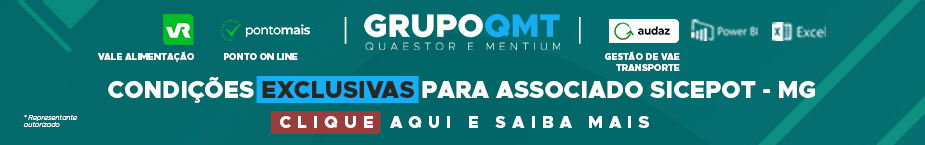 - PUBLICIDADE -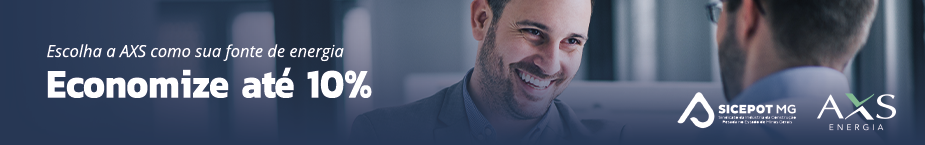 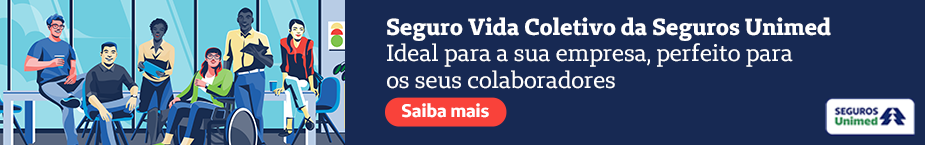  ÓRGÃO LICITANTE: SMOBI  ÓRGÃO LICITANTE: SMOBI EDITAL:   REGIME DIFERENCIADO DE CONTRATAÇÃO - SMOBI Nº 025/2023EDITAL:   REGIME DIFERENCIADO DE CONTRATAÇÃO - SMOBI Nº 025/2023Endereço: Rua dos Guajajaras, 1107 – 14° andar - Centro, Belo Horizonte - MG, 30180-105Informações: Telefone: (31) 3277-8102 - (31) 3277-5020 - Sites: www.licitacoes.caixa.gov.br e www.pbh.gov.br - E-mail cpl.sudecap@pbh.gov.br Endereço: Rua dos Guajajaras, 1107 – 14° andar - Centro, Belo Horizonte - MG, 30180-105Informações: Telefone: (31) 3277-8102 - (31) 3277-5020 - Sites: www.licitacoes.caixa.gov.br e www.pbh.gov.br - E-mail cpl.sudecap@pbh.gov.br Endereço: Rua dos Guajajaras, 1107 – 14° andar - Centro, Belo Horizonte - MG, 30180-105Informações: Telefone: (31) 3277-8102 - (31) 3277-5020 - Sites: www.licitacoes.caixa.gov.br e www.pbh.gov.br - E-mail cpl.sudecap@pbh.gov.br Endereço: Rua dos Guajajaras, 1107 – 14° andar - Centro, Belo Horizonte - MG, 30180-105Informações: Telefone: (31) 3277-8102 - (31) 3277-5020 - Sites: www.licitacoes.caixa.gov.br e www.pbh.gov.br - E-mail cpl.sudecap@pbh.gov.br Objeto: A presente Licitação tem por objeto a contratação, pelo Município De Belo Horizonte, através da Secretaria Municipal de Obras e Infraestrutura – SMOBI, das obras de estabilização e contenção de encosta da Rua Ferreira, conforme as especificações contidas no Anexo I – Projeto Básico da Licitação e demais documentos que integram este Edital de Licitação.Objeto: A presente Licitação tem por objeto a contratação, pelo Município De Belo Horizonte, através da Secretaria Municipal de Obras e Infraestrutura – SMOBI, das obras de estabilização e contenção de encosta da Rua Ferreira, conforme as especificações contidas no Anexo I – Projeto Básico da Licitação e demais documentos que integram este Edital de Licitação.DATAS: Recebimento das propostas exclusivamente por meio eletrônico: até as 14 horas do dia14/07/2023.Julgamento das propostas em meio eletrônico: a partir das 14 horas do dia 14/07/202DATAS: Recebimento das propostas exclusivamente por meio eletrônico: até as 14 horas do dia14/07/2023.Julgamento das propostas em meio eletrônico: a partir das 14 horas do dia 14/07/202Valor Estimado da ObraCapital SocialGarantia de PropostaValor do EditalR$     1.115.044,34R$ -R$ -R$ -CAPACIDADE TÉCNICA:    12.1.3.2.1. A comprovação de inclusão no Quadro Permanente, ao qual se refere o item 12.1.3.2, deverá ser realizada pela apresentação de cópia(s) do(s) Contrato(s) de Trabalho do profissional; ou Carteira de Trabalho e Previdência Social – CTPS; ou cópia do Contrato Social da empresa em que consta o profissional integrante da sociedade; ou, ainda, através do(s) contrato(s) de prestação de serviços regido(s) pela legislação civil comum, ainda que a termo; 12.1.3.2.2. O profissional cujo(s) atestado(s) venha(m) atender à(s) exigência(s) do item 12.1.3.2 não poderá ser substituído por outro profissional, sem a prévia aprovação formal da ContratanteCAPACIDADE TÉCNICA:    12.1.3.2.1. A comprovação de inclusão no Quadro Permanente, ao qual se refere o item 12.1.3.2, deverá ser realizada pela apresentação de cópia(s) do(s) Contrato(s) de Trabalho do profissional; ou Carteira de Trabalho e Previdência Social – CTPS; ou cópia do Contrato Social da empresa em que consta o profissional integrante da sociedade; ou, ainda, através do(s) contrato(s) de prestação de serviços regido(s) pela legislação civil comum, ainda que a termo; 12.1.3.2.2. O profissional cujo(s) atestado(s) venha(m) atender à(s) exigência(s) do item 12.1.3.2 não poderá ser substituído por outro profissional, sem a prévia aprovação formal da ContratanteCAPACIDADE TÉCNICA:    12.1.3.2.1. A comprovação de inclusão no Quadro Permanente, ao qual se refere o item 12.1.3.2, deverá ser realizada pela apresentação de cópia(s) do(s) Contrato(s) de Trabalho do profissional; ou Carteira de Trabalho e Previdência Social – CTPS; ou cópia do Contrato Social da empresa em que consta o profissional integrante da sociedade; ou, ainda, através do(s) contrato(s) de prestação de serviços regido(s) pela legislação civil comum, ainda que a termo; 12.1.3.2.2. O profissional cujo(s) atestado(s) venha(m) atender à(s) exigência(s) do item 12.1.3.2 não poderá ser substituído por outro profissional, sem a prévia aprovação formal da ContratanteCAPACIDADE TÉCNICA:    12.1.3.2.1. A comprovação de inclusão no Quadro Permanente, ao qual se refere o item 12.1.3.2, deverá ser realizada pela apresentação de cópia(s) do(s) Contrato(s) de Trabalho do profissional; ou Carteira de Trabalho e Previdência Social – CTPS; ou cópia do Contrato Social da empresa em que consta o profissional integrante da sociedade; ou, ainda, através do(s) contrato(s) de prestação de serviços regido(s) pela legislação civil comum, ainda que a termo; 12.1.3.2.2. O profissional cujo(s) atestado(s) venha(m) atender à(s) exigência(s) do item 12.1.3.2 não poderá ser substituído por outro profissional, sem a prévia aprovação formal da ContratanteCAPACIDADE OPERACIONAL:    12.1.3.3.1. execução de gabião – 139,65 m³. 12.1.3.4. Não serão aceitos atestados a que não atendam às formalidades expressas nos §§1º e 3º, do art. 30, da Lei n.º 8.666/1993.CAPACIDADE OPERACIONAL:    12.1.3.3.1. execução de gabião – 139,65 m³. 12.1.3.4. Não serão aceitos atestados a que não atendam às formalidades expressas nos §§1º e 3º, do art. 30, da Lei n.º 8.666/1993.CAPACIDADE OPERACIONAL:    12.1.3.3.1. execução de gabião – 139,65 m³. 12.1.3.4. Não serão aceitos atestados a que não atendam às formalidades expressas nos §§1º e 3º, do art. 30, da Lei n.º 8.666/1993.CAPACIDADE OPERACIONAL:    12.1.3.3.1. execução de gabião – 139,65 m³. 12.1.3.4. Não serão aceitos atestados a que não atendam às formalidades expressas nos §§1º e 3º, do art. 30, da Lei n.º 8.666/1993.ÓRGÃO LICITANTE: COPASA-MGÓRGÃO LICITANTE: COPASA-MGEDITAL: Nº CPLI. 1120230097Endereço: Rua Carangola, 606, térreo, bairro Santo Antônio, Belo Horizonte/MG.Informações: Telefone: (31) 3250-1618/1619. Fax: (31) 3250-1670/1317. E-mail: Endereço: Rua Carangola, 606, térreo, bairro Santo Antônio, Belo Horizonte/MG.Informações: Telefone: (31) 3250-1618/1619. Fax: (31) 3250-1670/1317. E-mail: Endereço: Rua Carangola, 606, térreo, bairro Santo Antônio, Belo Horizonte/MG.Informações: Telefone: (31) 3250-1618/1619. Fax: (31) 3250-1670/1317. E-mail: OBJETO: Execução, com fornecimento total   de materiais, das obras e serviços para Implantação da Unidade de Tratamento  de Resíduos (UTR) na Estação de Tratamento de Água (ETA), pertencente ao  Sistema de Abastecimento de Água de Januária / MG.OBJETO: Execução, com fornecimento total   de materiais, das obras e serviços para Implantação da Unidade de Tratamento  de Resíduos (UTR) na Estação de Tratamento de Água (ETA), pertencente ao  Sistema de Abastecimento de Água de Januária / MG.DATAS: Encaminhamento da proposta comercial: dia 14/07/2023 às 08:30 horas.Abertura da sessão da Licitação: 14/07/2023 08:30 horas.Prazo de execução: 8 meses.VALORESVALORESVALORESValor Estimado da ObraCapital Social Igual ou SuperiorCapital Social Igual ou SuperiorR$ 1.929.548,545--CAPACIDADE TÉCNICA-PROFISSIONAL: a) Construção de Unidade de Tratamento de Resíduos (UTR) ou  Estação de Tratamento de Água (ETA) ou Estação de tratamento de Esgoto (ETE), em concreto armado.CAPACIDADE TÉCNICA-PROFISSIONAL: a) Construção de Unidade de Tratamento de Resíduos (UTR) ou  Estação de Tratamento de Água (ETA) ou Estação de tratamento de Esgoto (ETE), em concreto armado.CAPACIDADE TÉCNICA-PROFISSIONAL: a) Construção de Unidade de Tratamento de Resíduos (UTR) ou  Estação de Tratamento de Água (ETA) ou Estação de tratamento de Esgoto (ETE), em concreto armado.CAPACIDADE OPERACIONAL:  -CAPACIDADE OPERACIONAL:  -CAPACIDADE OPERACIONAL:  -ÍNDICES ECONÔMICOS: conforme edital.ÍNDICES ECONÔMICOS: conforme edital.ÍNDICES ECONÔMICOS: conforme edital.OBSERVAÇÕES: Informações poderão ser solicitadas à CPLI - Comissão Permanente de Licitações de Obras e Serviços Técnicos - E-mail: cpli@copasa.com.br. Respostas aos esclarecimentos solicitados até o quinto dia útil anterior à data prevista serão divulgadas, exclusivamente, pela Internet, na página da COPASA MG www.copasa.com.br, posicionando o cursor na palavra “A COPASA” aparecerá aba e selecionar “Licitações e contratos” ou no canto superior direito clicar em “licitações e contratos”, em seguida selecionar o link: "licitações". Pesquisar pelo número da licitação. Esclarecimento (s), caso haja, estarão com o nome de “Esclarecimento”.OBSERVAÇÕES: Informações poderão ser solicitadas à CPLI - Comissão Permanente de Licitações de Obras e Serviços Técnicos - E-mail: cpli@copasa.com.br. Respostas aos esclarecimentos solicitados até o quinto dia útil anterior à data prevista serão divulgadas, exclusivamente, pela Internet, na página da COPASA MG www.copasa.com.br, posicionando o cursor na palavra “A COPASA” aparecerá aba e selecionar “Licitações e contratos” ou no canto superior direito clicar em “licitações e contratos”, em seguida selecionar o link: "licitações". Pesquisar pelo número da licitação. Esclarecimento (s), caso haja, estarão com o nome de “Esclarecimento”.OBSERVAÇÕES: Informações poderão ser solicitadas à CPLI - Comissão Permanente de Licitações de Obras e Serviços Técnicos - E-mail: cpli@copasa.com.br. Respostas aos esclarecimentos solicitados até o quinto dia útil anterior à data prevista serão divulgadas, exclusivamente, pela Internet, na página da COPASA MG www.copasa.com.br, posicionando o cursor na palavra “A COPASA” aparecerá aba e selecionar “Licitações e contratos” ou no canto superior direito clicar em “licitações e contratos”, em seguida selecionar o link: "licitações". Pesquisar pelo número da licitação. Esclarecimento (s), caso haja, estarão com o nome de “Esclarecimento”.ÓRGÃO LICITANTE: DER-MGEDITAL: CONCORRÊNCIA Nº 055/2023Endereço: Av. dos Andradas, 1.120, sala 1009, Belo Horizonte/MG.Maiores Informações: Telefone: (31) 3235-1272 - Fax: (31) 3235-1004. E-mail: asl@der.mg.gov.br - site www.der.mg.gov.br Endereço: Av. dos Andradas, 1.120, sala 1009, Belo Horizonte/MG.Maiores Informações: Telefone: (31) 3235-1272 - Fax: (31) 3235-1004. E-mail: asl@der.mg.gov.br - site www.der.mg.gov.br OBJETO: Estabilização de Encosta Instável e Construção de Variante na Rodovia MG-457, trecho Bom Jardim de Minas - Santa Rita de Jacutinga. A execução dos serviços descritos está restrita ao âmbito de circunscrição da 30ª URG do DER/MG – Juiz de Fora. Inclusa no PPAG.DATAS:ENTREGA DOS ENVELOPES: até às 17:00 horas do dia 26/07/2023.ABERTURA DA LICITAÇÃO: às 14:00 horas do dia 27/07/2023.VALORESVALORESValor Estimado da ObraCapital Social Igual ou SuperiorR$ R$ 17.191.951,42R$ -CAPACIDADE TÉCNICA: a) O profissional deverá ser integrante do quadro permanente da empresa licitante. Na situação de sócio, a comprovação será realizada mediante cópia do contrato social. Quando se tratar de empregado, a comprovação de seu vínculo até a data da apresentação da proposta será feita através de ficha ou de livro de registro de empregado ou de contrato de trabalho. Nos demais casos será suficiente a prova da existência de contrato de prestação de serviço regido pela legislação cível comum. A comprovação da condição de Responsável Técnico da sociedade empresária se fará através da Certidão de Registro e Quitação de Pessoa Jurídica, emitida pelo CREA; b) A licitante poderá optar por apresentar uma Declaração conforme modelo constante do ANEXO XI consignando o nome do Responsável Técnico e o tipo de vínculo jurídico a ser estabelecido com o mesmo, nos termos do artigo 30, § 1.º, inciso I, da Lei 8.666/93,, sendo que a efetiva comprovação de que trata a alínea "a" supra será exigida quando da convocação da licitante vencedora para a formalização do contrato, sob pena de decair o direito à contratação, sem prejuízo das sanções previstas no Art.81 da Lei 8.666/93 e das penas previstas no item 4 deste edital.CAPACIDADE TÉCNICA: a) O profissional deverá ser integrante do quadro permanente da empresa licitante. Na situação de sócio, a comprovação será realizada mediante cópia do contrato social. Quando se tratar de empregado, a comprovação de seu vínculo até a data da apresentação da proposta será feita através de ficha ou de livro de registro de empregado ou de contrato de trabalho. Nos demais casos será suficiente a prova da existência de contrato de prestação de serviço regido pela legislação cível comum. A comprovação da condição de Responsável Técnico da sociedade empresária se fará através da Certidão de Registro e Quitação de Pessoa Jurídica, emitida pelo CREA; b) A licitante poderá optar por apresentar uma Declaração conforme modelo constante do ANEXO XI consignando o nome do Responsável Técnico e o tipo de vínculo jurídico a ser estabelecido com o mesmo, nos termos do artigo 30, § 1.º, inciso I, da Lei 8.666/93,, sendo que a efetiva comprovação de que trata a alínea "a" supra será exigida quando da convocação da licitante vencedora para a formalização do contrato, sob pena de decair o direito à contratação, sem prejuízo das sanções previstas no Art.81 da Lei 8.666/93 e das penas previstas no item 4 deste edital.CAPACIDADE OPERACIONAL:  Retaludamento de Corte 152.356,000 m³CAPACIDADE OPERACIONAL:  Retaludamento de Corte 152.356,000 m³ÍNDICES ECONÔMICOS: Conforme edital. ÍNDICES ECONÔMICOS: Conforme edital. OBSERVAÇÕES: Pedidos de esclarecimento e impugnações ao instrumento convocatório poderão ser feitos em até 5 dias úteis antes da data de abertura de propostas. As impugnações deverão ser formalizadas por escrito ao Diretor Geral do DER/MG, através do Presidente da Comissão de Licitação e protocolizadas no Setor de Protocolo e Arquivo do DER/MG. As respostas aos pedidos de esclarecimentos e impugnação serão divulgadas no site do DER/MG: http://www.der.mg.gov.br/transparencia/licitacoes, antes da abertura dos envelopes contendo as propostas.OBSERVAÇÕES: Pedidos de esclarecimento e impugnações ao instrumento convocatório poderão ser feitos em até 5 dias úteis antes da data de abertura de propostas. As impugnações deverão ser formalizadas por escrito ao Diretor Geral do DER/MG, através do Presidente da Comissão de Licitação e protocolizadas no Setor de Protocolo e Arquivo do DER/MG. As respostas aos pedidos de esclarecimentos e impugnação serão divulgadas no site do DER/MG: http://www.der.mg.gov.br/transparencia/licitacoes, antes da abertura dos envelopes contendo as propostas.ÓRGÃO LICITANTE: DER-MGEDITAL: CONCORRÊNCIA Nº 056/2023Endereço: Av. dos Andradas, 1.120, sala 1009, Belo Horizonte/MG.Maiores Informações: Telefone: (31) 3235-1272 - Fax: (31) 3235-1004. E-mail: asl@der.mg.gov.br - site www.der.mg.gov.br Endereço: Av. dos Andradas, 1.120, sala 1009, Belo Horizonte/MG.Maiores Informações: Telefone: (31) 3235-1272 - Fax: (31) 3235-1004. E-mail: asl@der.mg.gov.br - site www.der.mg.gov.br OBJETO: Recuperação Funcional do Pavimento na Rodovia MG-443, trecho Entrº MG-030 – Ouro Branco / Implantação de Bueiro e Correção de Erosões no km 6,0. A execução dos serviços descritos está restrita ao âmbito de circunscrição da 04ª URG do DER-MG – Barbacena. Inclusa no PPAG.DATAS:ENTREGA DOS ENVELOPES: até às 17:00 horas do dia 24/07/2023.ABERTURA DA LICITAÇÃO: às 14:00 horas do dia 25/07/2023.VALORESVALORESValor Estimado da ObraCapital Social Igual ou SuperiorR$ R$ 5.672.659,74R$ -CAPACIDADE TÉCNICA: a) O profissional deverá ser integrante do quadro permanente da empresa licitante. Na situação de sócio, a comprovação será realizada mediante cópia do contrato social. Quando se tratar de empregado, a comprovação de seu vínculo até a data da apresentação da proposta será feita através de ficha ou de livro de registro de empregado ou de contrato de trabalho. Nos demais casos será suficiente a prova da existência de contrato de prestação de serviço regido pela legislação cível comum. A comprovação da condição de Responsável Técnico da sociedade empresária se fará através da Certidão de Registro e Quitação de Pessoa Jurídica, emitida pelo CREA; b) A licitante poderá optar por apresentar uma Declaração conforme modelo constante do ANEXO X consignando o nome do Responsável Técnico e o tipo de vínculo jurídico a ser estabelecido com o mesmo, nos termos do artigo 30, § 1.º, inciso I, da Lei 8.666/93,, sendo que a efetiva comprovação de que trata a alínea "a" supra será exigida quando da convocação da licitante vencedora para a formalização do contrato, sob pena de decair o direito à contratação, sem prejuízo das sanções previstas no Art.81 da Lei 8.666/93 e das penas previstas no item 4 deste edital.CAPACIDADE TÉCNICA: a) O profissional deverá ser integrante do quadro permanente da empresa licitante. Na situação de sócio, a comprovação será realizada mediante cópia do contrato social. Quando se tratar de empregado, a comprovação de seu vínculo até a data da apresentação da proposta será feita através de ficha ou de livro de registro de empregado ou de contrato de trabalho. Nos demais casos será suficiente a prova da existência de contrato de prestação de serviço regido pela legislação cível comum. A comprovação da condição de Responsável Técnico da sociedade empresária se fará através da Certidão de Registro e Quitação de Pessoa Jurídica, emitida pelo CREA; b) A licitante poderá optar por apresentar uma Declaração conforme modelo constante do ANEXO X consignando o nome do Responsável Técnico e o tipo de vínculo jurídico a ser estabelecido com o mesmo, nos termos do artigo 30, § 1.º, inciso I, da Lei 8.666/93,, sendo que a efetiva comprovação de que trata a alínea "a" supra será exigida quando da convocação da licitante vencedora para a formalização do contrato, sob pena de decair o direito à contratação, sem prejuízo das sanções previstas no Art.81 da Lei 8.666/93 e das penas previstas no item 4 deste edital.CAPACIDADE OPERACIONAL:  CBUQ - Concreto Betuminoso Usinado a Quente 880,00 m³; Micro-revestimento asfáltico 40.980,00 m²CAPACIDADE OPERACIONAL:  CBUQ - Concreto Betuminoso Usinado a Quente 880,00 m³; Micro-revestimento asfáltico 40.980,00 m²ÍNDICES ECONÔMICOS: Conforme edital. ÍNDICES ECONÔMICOS: Conforme edital. OBSERVAÇÕES: Pedidos de esclarecimento e impugnações ao instrumento convocatório poderão ser feitos em até 5 dias úteis antes da data de abertura de propostas. As impugnações deverão ser formalizadas por escrito ao Diretor Geral do DER/MG, através do Presidente da Comissão de Licitação e protocolizadas no Setor de Protocolo e Arquivo do DER/MG. As respostas aos pedidos de esclarecimentos e impugnação serão divulgadas no site do DER/MG: http://www.der.mg.gov.br/transparencia/licitacoes, antes da abertura dos envelopes contendo as propostas.OBSERVAÇÕES: Pedidos de esclarecimento e impugnações ao instrumento convocatório poderão ser feitos em até 5 dias úteis antes da data de abertura de propostas. As impugnações deverão ser formalizadas por escrito ao Diretor Geral do DER/MG, através do Presidente da Comissão de Licitação e protocolizadas no Setor de Protocolo e Arquivo do DER/MG. As respostas aos pedidos de esclarecimentos e impugnação serão divulgadas no site do DER/MG: http://www.der.mg.gov.br/transparencia/licitacoes, antes da abertura dos envelopes contendo as propostas.